ГОРОДСКОЙ КОНКУРС ПРОФЕССИОНАЛЬНОГО ПЕДАГОГИЧЕСКОГО МАСТЕРСТВА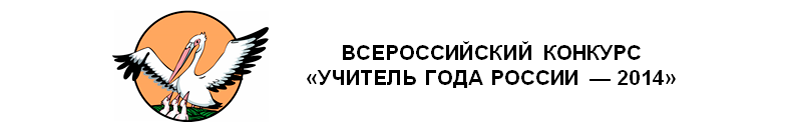 «УЧИТЕЛЬ ГОДА – 2023»КОНКУРСНОЕ ЗАДАНИЕ «Эссе»Десенова Т.А., воспитательМБДОУ «Детский сад №34»ХОЧУ СКАЗАТЬ СПАСИБО СВОИМ УЧИТЕЛЯМ.«Человек всегда учится лишь у тех, кого любит.Те, у которых мы учимся, правильно называются учителями,Но не всякий, кто учит нас, заслуживает это имя».Иоган Вольфган Гете.	Учитель – самая важная профессия. Именно благодаря учителям в жизнь выходят будущие специалисты: архитекторы, медики, инженеры, продавцы и многие другие.Любой путь становления личности начинается с взаимодействия с учителем. Он, как маленький лучик света, направляет на истинный путь развития, наделяя ребенка необходимым багажом знаний, умений и навыков.Учитель – сложная и очень интересная работа. Наверняка всем известно, что умственный труд гораздо тяжелее физического. Ежедневная подготовка к урокам, проверка тетрадей, составление отчетов, встречи с родителями и педагогические советы – все это может за один день утомить любого человека, но только не учителя. Мы каждый день видим их бодрыми, счастливыми, полными энтузиазма и любви к своей профессии.Сегодня, к большому сожалению, роль учителя стала обесцениваться. Это реальная проблема нашей страны. Люди забывают, что все, что у них сейчас есть – результат родителей и учителей.  Учитель для каждого априори равно родитель. Если мы не будем ценить учителей, уважать их труд и понимать, насколько важна и трудна их деятельность, то к чему мы придем?А придем мы к тому, что перестанут появляться новые открытия, общество перестанет развиваться, в свет не будут выходить новые гении и специалисты с большой буквы. Задумайтесь, благодаря кому каждый человек обладает необходимым для нормальной и успешной жизнедеятельности количеством знаний, умений и навыков? Кто с добрым сердцем, широкой душой и безгранично верящим в ваш успех взглядом вел вас к успеху? Ответ один – только учитель.Учитель – тот человек, который являлся одновременно строгим и добрым, справедливым родителем, воспитателем, педагогом.Профессия учителя – самая важная, ведь без нее любая другая  профессия не сможет являться продуктивной.Учителя постоянно совершенствуются, они не стоят на одном месте. Повышение квалификации, онлайн-курсы,  вебинары, семинары, участие в конкурсах и многое другое. На минуточку задумаешься, и понимаешь, что в сутках учителя умещаются не 24 часа, а все 36.Мне на моем жизненном пути очень повезло, ведь меня учили самые лучшие учителя на этой планете. И я говорю это с полной уверенностью. Хочу сказать спасибо Вам, моим дорогим учителям! За то, что дали много знаний, развили новые умения и прочно закрепили навыки.Благодаря Вам, я – личность, которая способна на многое. Много времени мы с Вами провели в наших классных комнатах, где каждый урок был по-своему уникальным и волшебным.Те знания, которые Вы преподносили, прочно закрепились в наших головах. Ваши чуткие, нежные голоса заставляли слушать  и слышать любого, даже самого, на первый взгляд, равнодушного к учебе ребенка.Все это время Вы оставались для нас верными друзьями, помощниками, авторитетами. Многие из Вас знают то, что не знают даже наши родители, ведь именно Вам мы доверяли свои секреты. Учителя школы, где я обучалась, видели в каждом ребенке человека с большой буквы. Эти люди уважали в каждом из нас человека, а главное – умели видеть не только сформированную внешними обстоятельствами оболочку, но и глубинную, вечную сущность, и помогали ей проявиться. Просматривая школьные фотографии, я вижу перед собой только добрые, улыбчивые, заботливые лица учителей. Не зря говорят, что учитель – вторая мама. Они с такой же нежностью, теплотой и заботой относятся к своим ученикам.Я обучалась в уникальной школе, ведь я не могу выделить кого-то из учителей отдельно. Каждый педагогический работник является ценным сотрудником, настоящей находкой, даром Богов. В каждом нашем учителе заложен потенциал, который он реализует в нас, своих маленьких, воодушевленных энтузиазмом педагога, детях.Умение передать знания молодому поколению – талант! Каждому учителю хочется, чтобы именно его ученик в будущем добился успеха. Самой главной радостью для наших учителей является благодарность учеников. Мы всегда должны помнить наших учителей, которые не щадя сил и времени, терпеливо и настойчиво обучали нас. Спасибо Вам, моим учителям, за то, что сделали мой школьный путь ярким, запоминающимся, с огромным количеством важных знаний, умений и навыков.Вы – наши истинные герои, которых мы будем помнить, и ценить всю жизнь!